У  К  Р А  Ї  Н  А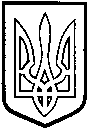 ТОМАШПІЛЬСЬКА РАЙОННА РАДАВ І Н Н И Ц Ь К О Ї  О Б Л А С Т ІРІШЕННЯ №від 20 червня 2019 року						36 сесія 7 скликанняПро хід виконання Комплексної програми розвитку комунального некомерційного підприємства «Томашпільська центральна районна лікарня» на 2016-2020 рокиЗаслухавши та обговоривши інформацію Про хід виконання Комплексної програми розвитку комунального некомерційного підприємства «Томашпільська центральна районна лікарня» на 2016-2020 роки, керуючись    ст. 43 Закону України «Про місцеве самоврядування в Україні», враховуючи висновок постійної комісії районної ради з соціально-гуманітарних питань, питань охорони здоров’я, розвитку молодіжної політики та спорту, роботи з ветеранами, учасниками антитерористичної операції, районна рада ВИРІШИЛА:1. Доповідь головного лікаря комунального некомерційного підприємства «Томашпільська центральна районна лікарня» Краківської О.М. «Про хід виконання Комплексної програми розвитку комунального некомерційного підприємства «Томашпільська центральна районна лікарня» на 2016-2020 рр.», взяти до  відома.2. Продовжити роботу з приведення матеріально-технічної бази Томашпільської ЦРЛ до вимог чинного законодавства з наступним укладанням договору з Національною службою здоров’я України у визначені терміни.3. Продовжити запровадження роботи лікарів закладу з медичною інформаційною системою, взаємодію ЦРЛ з закладами первинного рівня в рамках впровадження телемедичних технологій.4. Контроль за виконанням даного рішення покласти на постійну комісію районної ради з соціально-гуманітарних питань, питань охорони здоров’я, розвитку молодіжної політики та спорту, роботи з ветеранами, учасниками антитерористичної операції (Затирка В.І.).Голова районної ради						Д.Коритчук